МОУ Тоншаевская вечерняя (сменная)                                                        общеобразовательная школаОтчёт                                                                                                                  о проведении недели математики                                                                          Учитель:Вершинина Г.П.                                               2013г.Цель:                                                                                                                                         - повысить уровень математического мышления учащихся;                                   -развить интерес к точным наукам;                                                                                 - углубить представление об использовании сведений из математики в повседневной жизни;                                                                                                          -показать ценность знаний в профессиональной деятельности.Задачи:- привлечь как можно больше учащихся к участию в проведении недели математики;- заинтересовать предметом математики.План недели математики      Девиз:      «Хорошо усваиваются только те знания,                                              которые  поглощаются с аппетитом!»                                                                                                                                     1.Выпуск газеты «Математика вокруг нас», обновление стенда «Математика»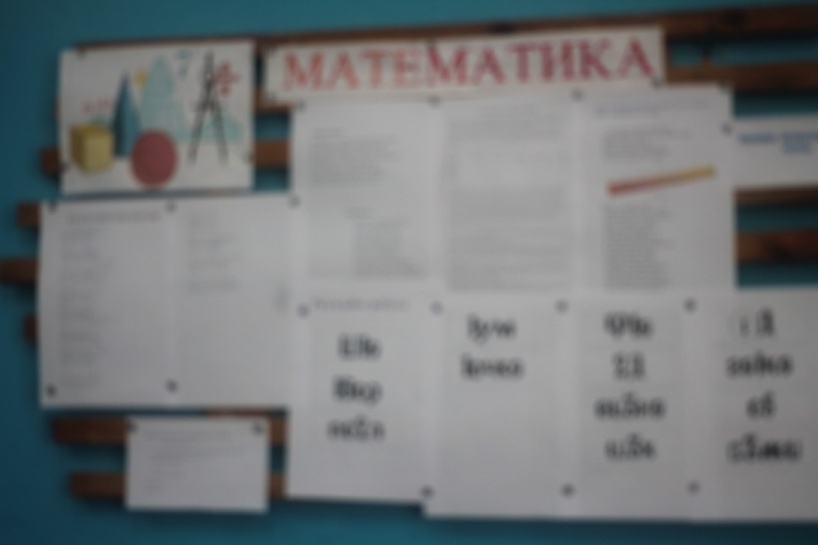 2. Решение логических задач и шарад. 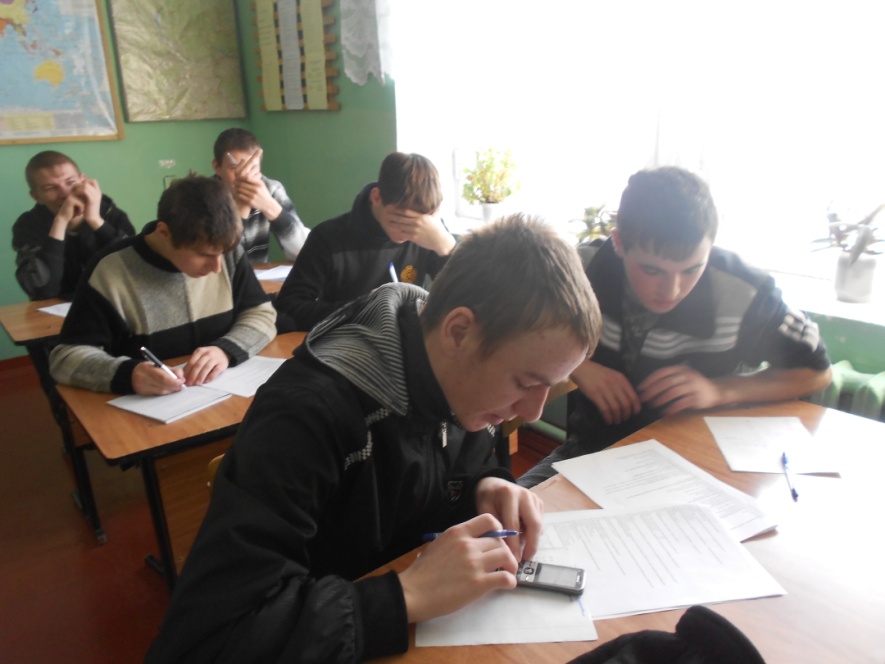 3. Конкурс кроссвордов, занимательных задач. 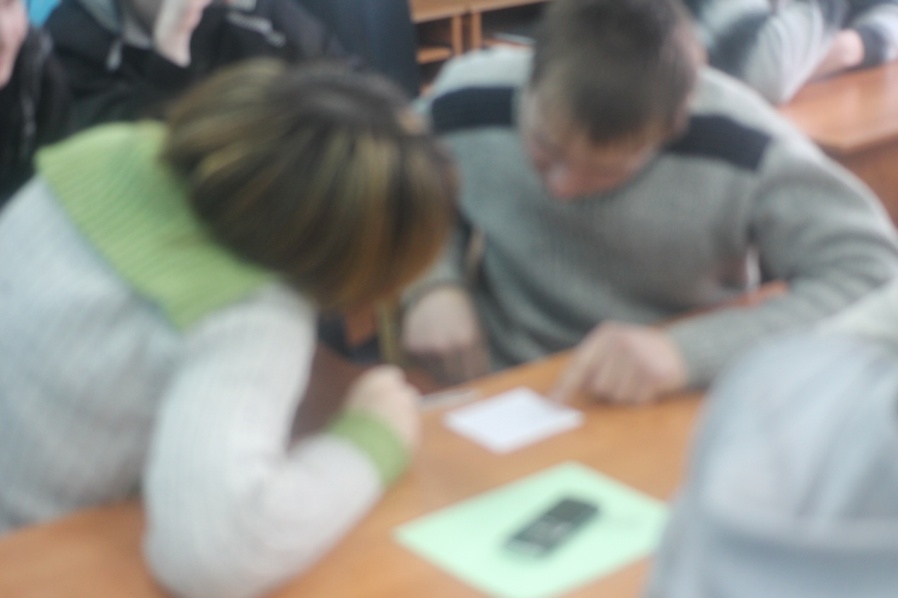 4.Физико-математическое кафе «Зигзаг удачи»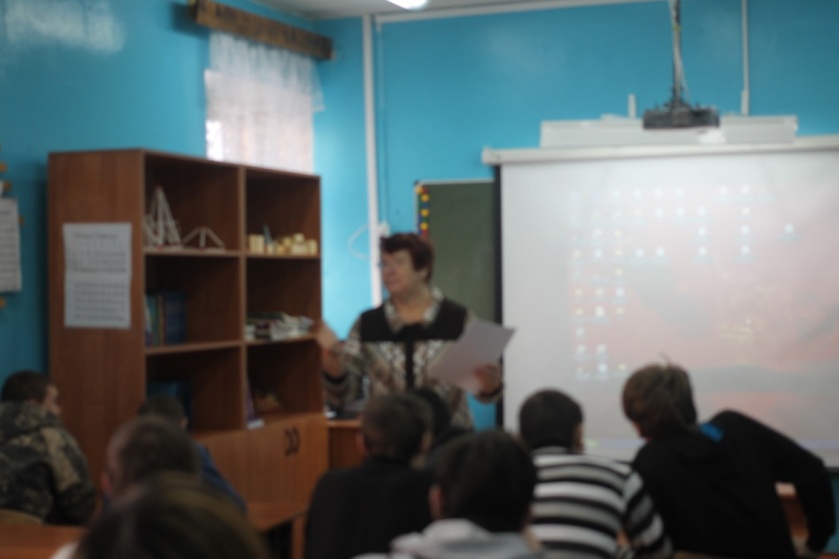 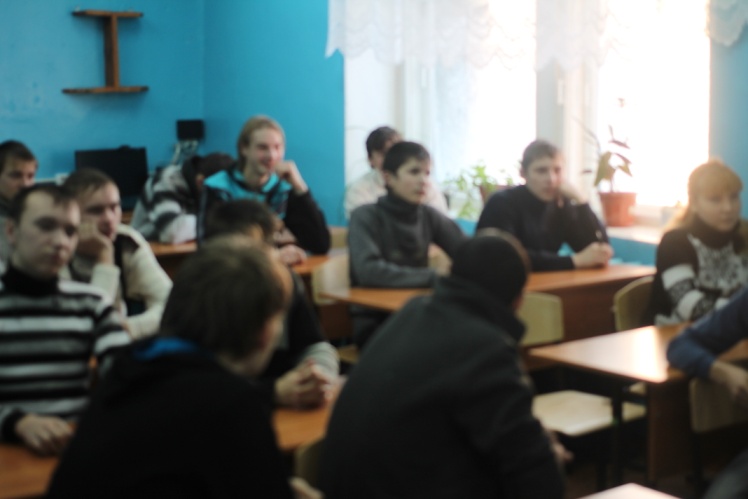   Меню:- салат «Незабудка» под соусом из загадок.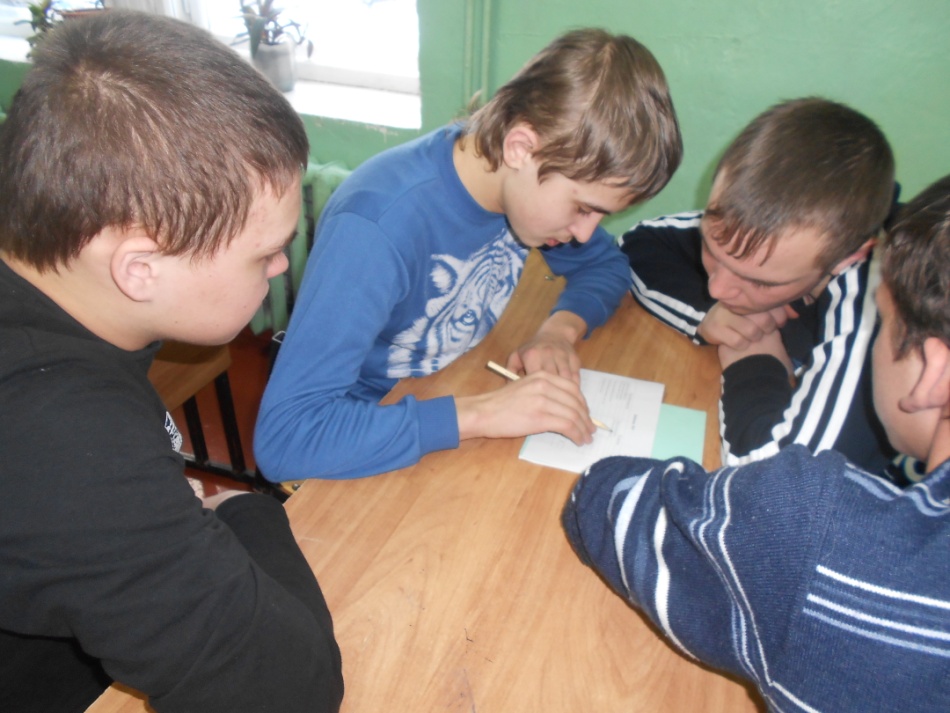 - борщ «Скороспел» со сметаной «кто успел, тот и съел»- рагу «Логические смекалки с острыми приправами из вниманиямышления»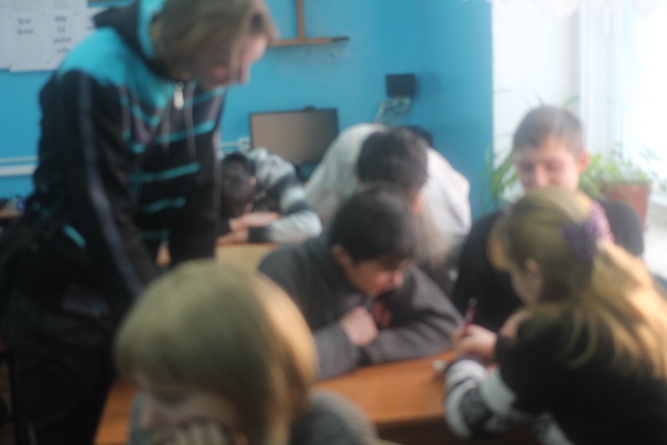 - винегрет из физических величин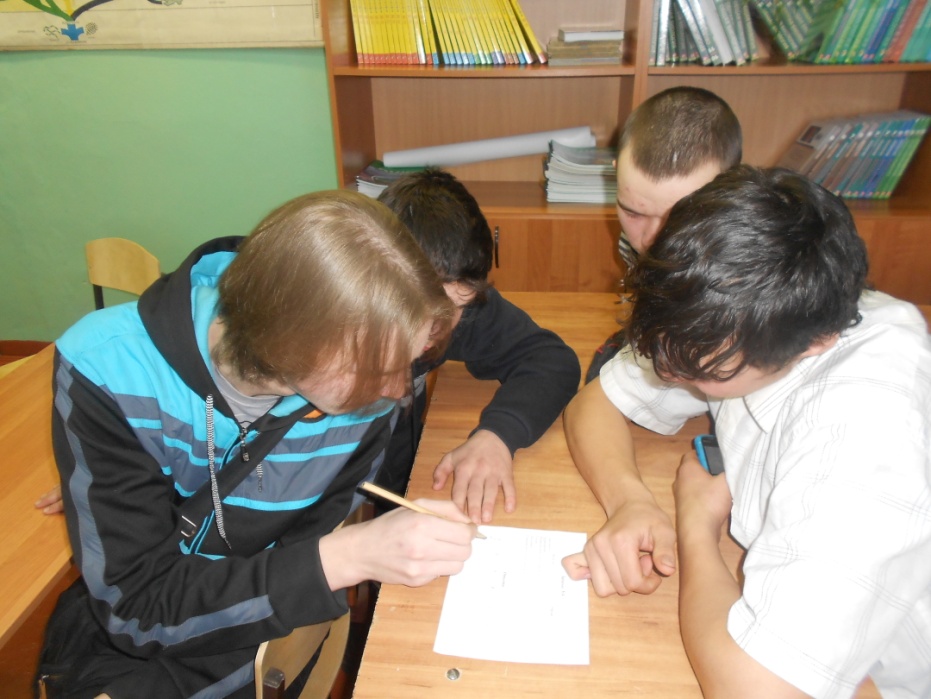 -  «математический рулет с начинкой из обгонялок и объяснялок».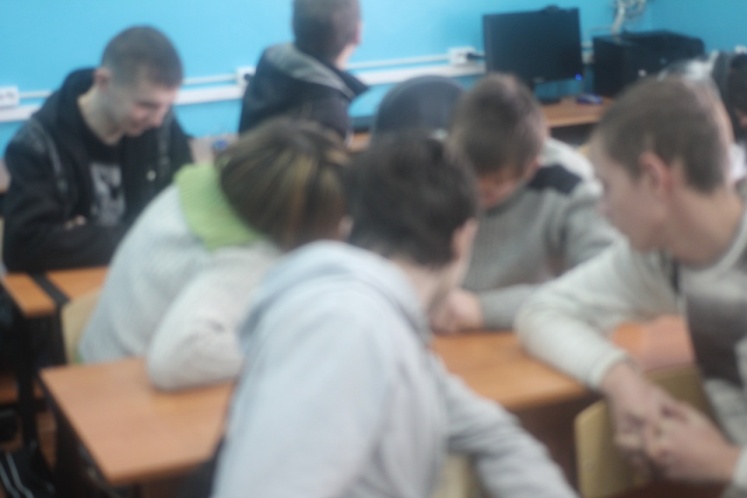   В соответствии с приказом директора школы с 11.02 по 16.02. 2013г проводилась предметная неделя математики За этот период были полностью проведены все намеченные мероприятия.В проведении недели математики принимали участие учащиеся 9,10,11,12 классов. Активное участие в мероприятиях приняли учащиеся 10, 12 классов. Мероприятия, которые прошли в дни недели математики были яркими, интересными для учащихся, запоминающимися, способствующими реализации поставленных целей. Учащиеся, принявшие  наиболее активное участие в проводимых мероприятиях, получили призы. Отчёт о проведении недели математики                                                                                 вТоншаевской вечерней (сменной)                                                        общеобразовательной школе.Шерстковский УКПЦели:                                                                                                                                          повысить уровень математического мышления учащихся;                                                    развить интерес к точным наукам;                                                                                  углубить представление об использовании сведений из математики в повседневной жизни; -показать ценность знаний в профессиональной деятельности.Задачи:- привлечь как можно больше учащихся к участию в проведении недели математики;     заинтересовать предметом математики.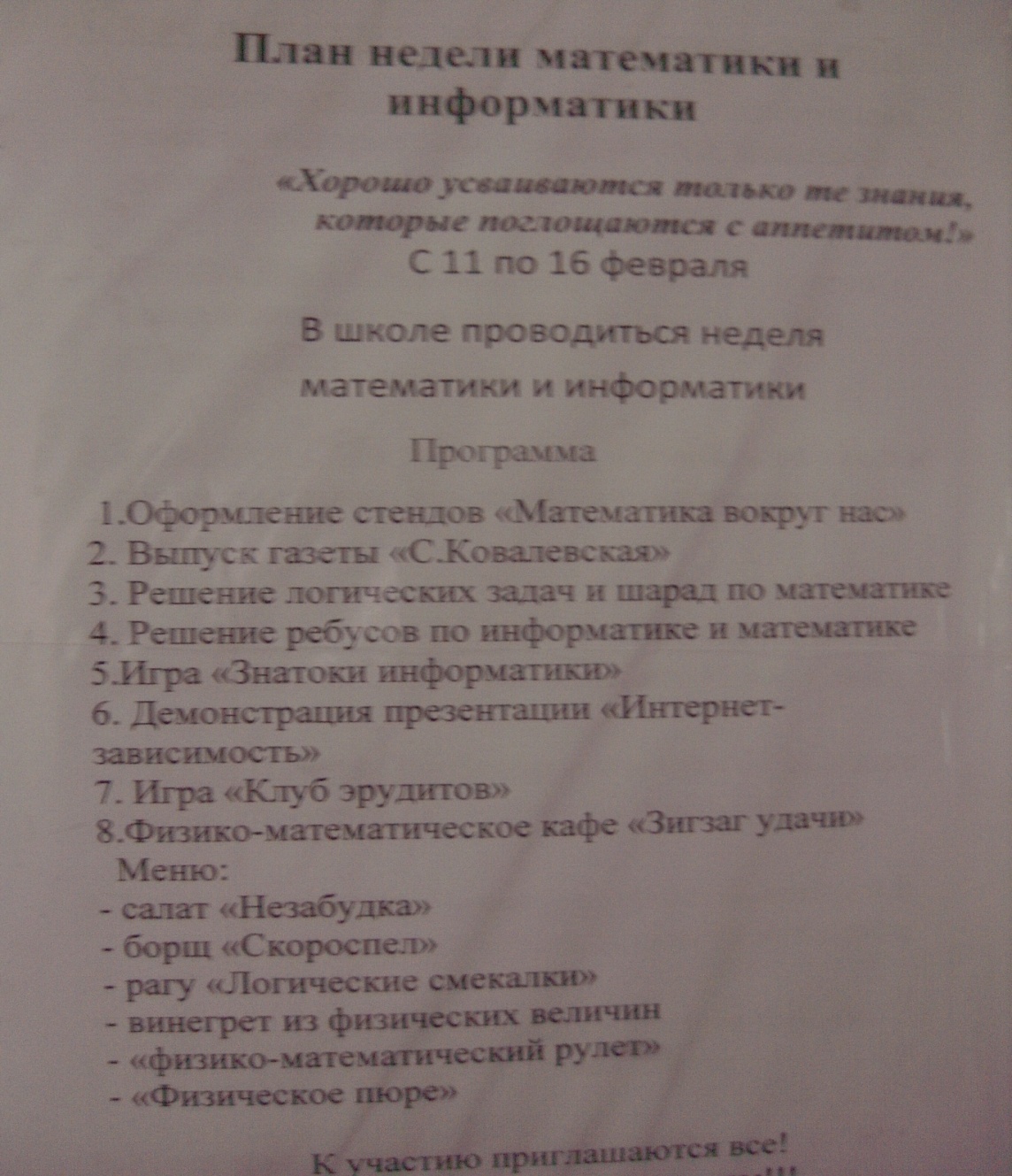 Подготовка к проведению предметной недели началась задолго до объявленного времени. Были оформлены стенды с интересными фактами из математики, стенды содержащие логические задачи, шарады, ребусы. В конкурсе решения логических задач, разгадывании ребусов и математических шарад приняли участие учащиеся 10-12 классов. Лучше всех справился с заданием М. Шиповников 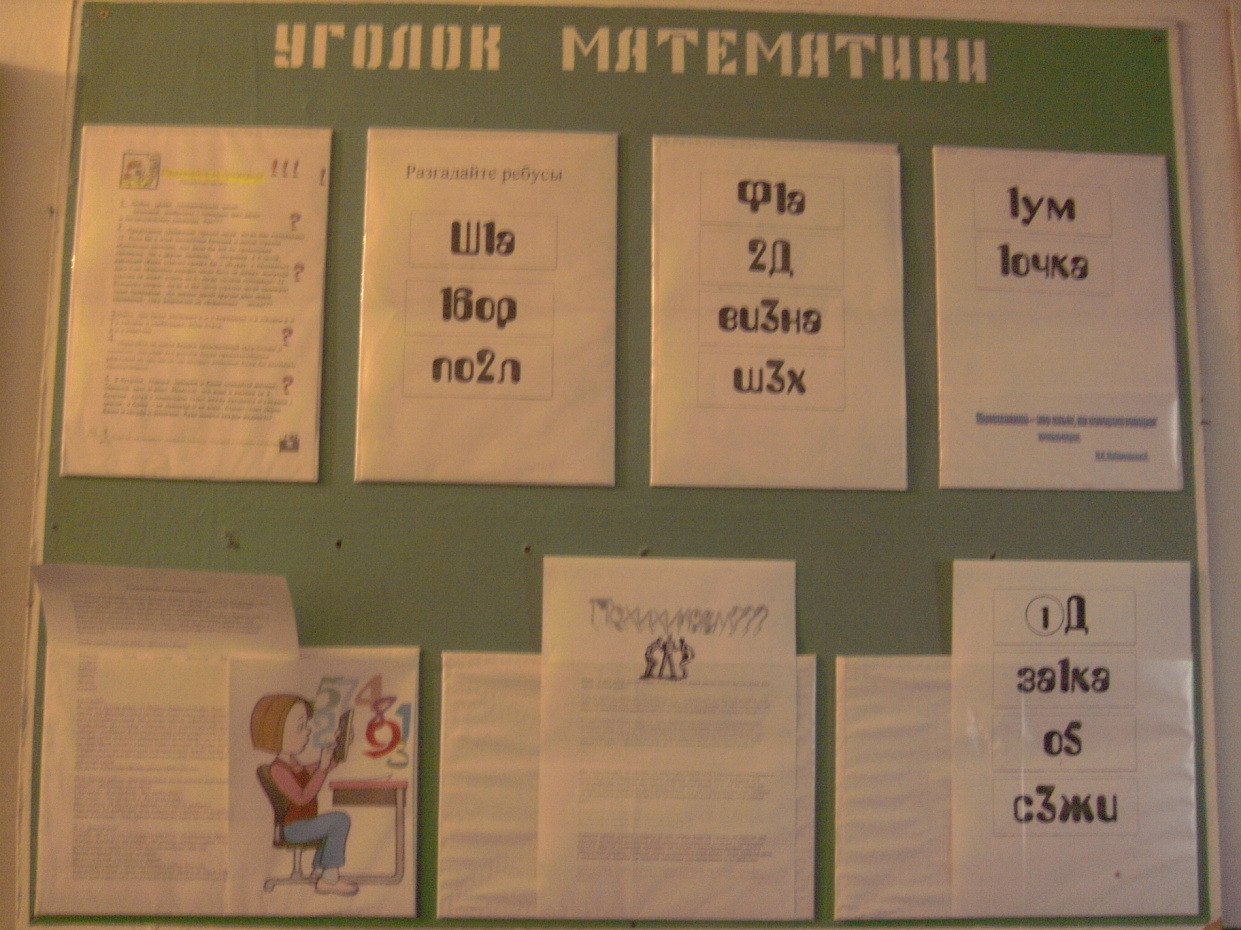 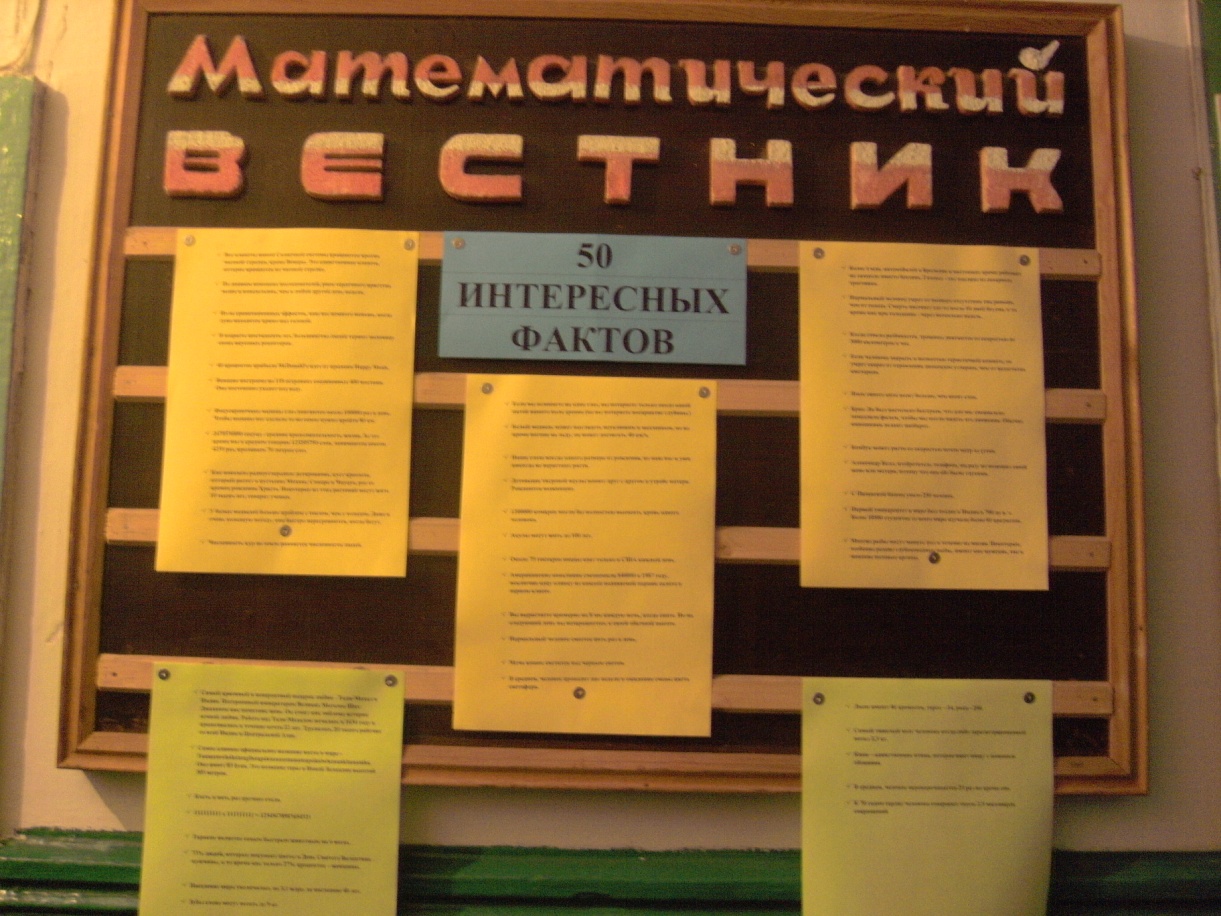             Математика вокруг нас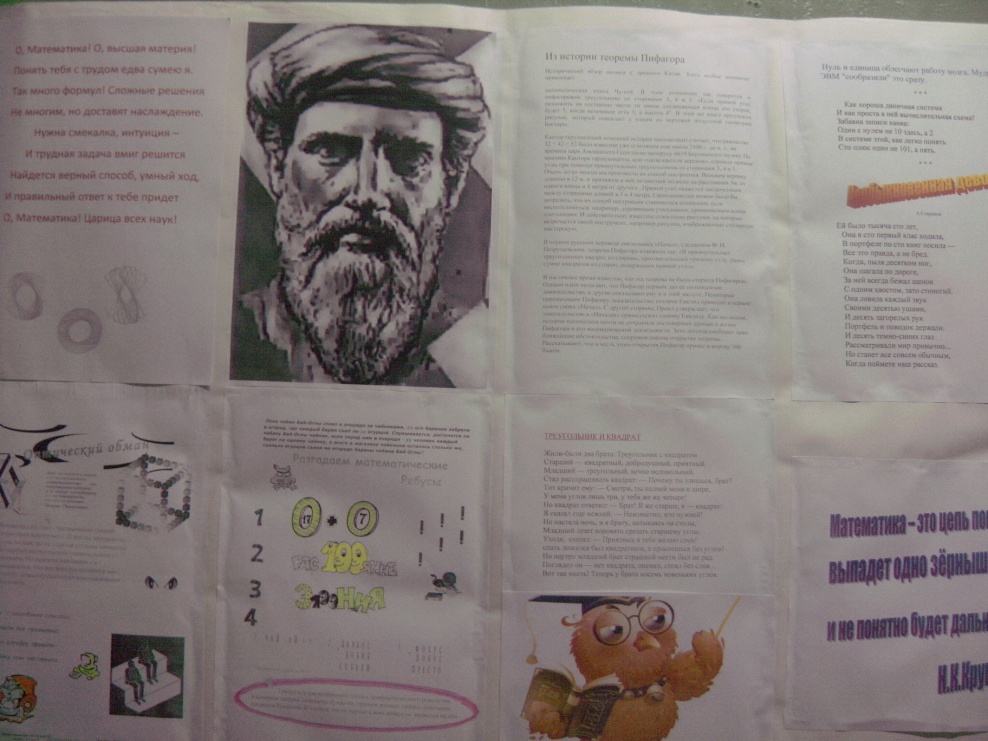  В завершении недели математики был проведен конкурс «Физико-математическое кафе» совместно с учителем физики.Осужденные показали хорошие знания в решении конкурсных заданий.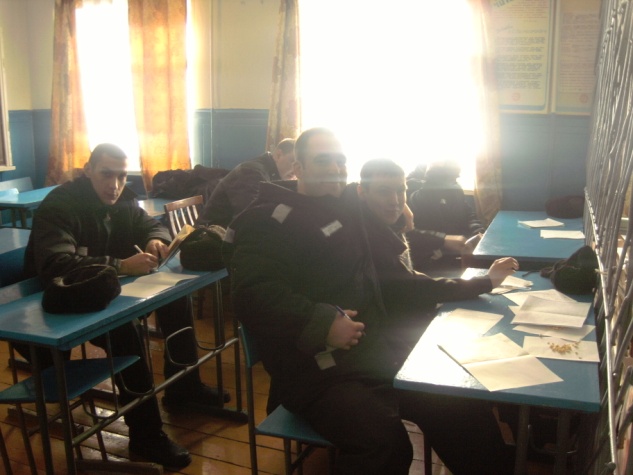 Все получили призы за участие в неделе математики. Учащиеся поблагодарили учителей за проведение мероприятий. Поставленные цели и задачи были реализованы.                                        Учитель: Вершинина Г.П.